Lowwapaneu Lodge 191 - Section NE - 5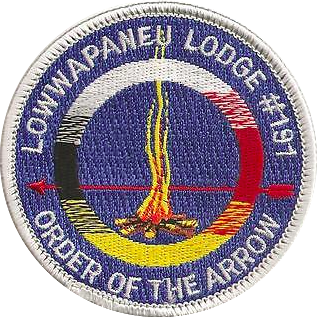 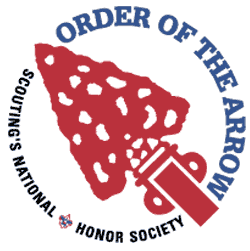 LEC MinutesApril 26, 20171. Call to Order, Pledge and Obligation –  7:302. Roll Call- Joe Colavitti3. Secretary’s Report - 4. Treasurer’s Report –Motioned by: 1st Chris Higgins 2nd Robbie Burnicky5. Annual Budget 1st by Chris Gowarty 2nd by Matthew Colavitti5. Vice Chief Of Administration’s Reportsa. Camping-  Nothing new to report besides goals. Visit Troopsb. Brotherhood – Nothing new to reportc. Communications- Plans to release Smoke Signals and to expand social media as well as expand communications beyond the community.d. Service- Plans to get more Scouts and Scouters involved in Service. 6. Vice Chief Of Program Reportsa. Activities-  Plans to increase involvement of committee and to increase activity within the lodge.b. Elangomat-  Plans to bring back extended elangomat programc. Food- Plans to improve communication and to make sure all meals are cooked safely and efficiently for the yeard. NAA- Plans to input incentives program to increase membership.7. Chief’s Reporta. Ordeal – Plans to find co-chair and train him to be a replacement, to increase involvement through effective communication, and follow up with ordeal members and invite them to lodge events.b. Unit Elections –  Absentc. Ceremonies –  Absent8. Old BusinessUnit Elections ran well and participants learned a lot.Holiday Banquet went well. Participation was high and so were spirits.Merit Badge College went well. Thanks to everyone who came out to help.Winter Fun-day was our Two Mountains fundraiser. Around 400 meals served, and the turnout was excellent.LLD ran well and participants learned a lot. COC/Section Training was excellent. Many chapters were there and fellowship was widespread. 9. New Business Klondike Derby is Febuary 3rd at Goose Pond. If anyone is interested in helping out, contact a lodge officer.Fellowship weekend will be April 20th-21st. Chance to seal your bond in brotherhood and to come out for a great time.Thomas Joseph C Richard Memorial Scholarship is available. The link for this Scholarship is on our lodge Facebook page.Conclave will be coming up at Resica Falls June 6th-10th.  We need to know how many people will be attending so that we can reserve out spots.10. Good of the Order11. Lodge Officers’ Comments12. Lodge Adviser/ Staff Adviser Comments13. Adjourn- 8:24